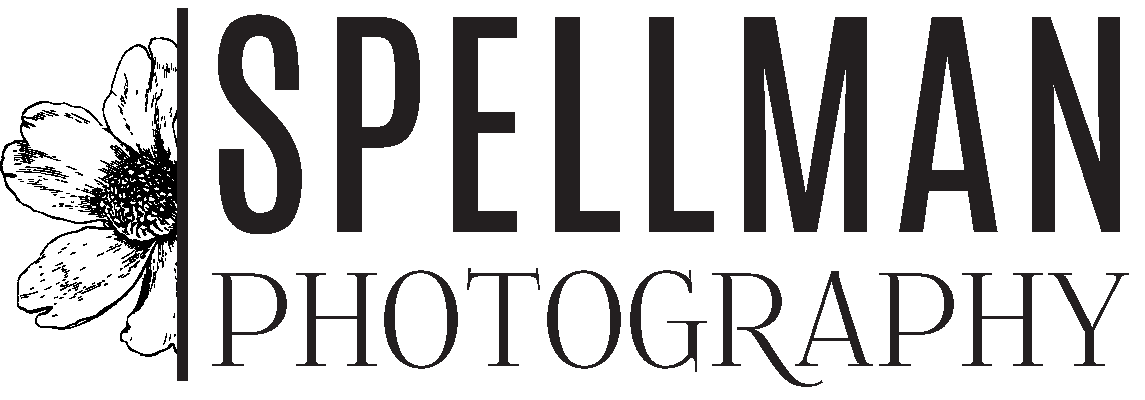 Name: 					 
Senior Print OrderClass of 2020THE ULTIMATE PACKAGE72 Wallets  
(3 poses)10 Gift Prints 
(4x6, 5x7 or 8x10)16x20 Canvas Gallery Wrap or Metal Wall Art4x6 Acrylic Block10 Digital Images8x8 Leather Album100 Custom Graduation InvitationsTo be designed once grad party details are set.Image #:Image #:Image #:4x6Image #:5x7Image #:8x10Image #:Metal or CanvasImage #:Image #:Image #:Image #:Image #:Image #:Image #:Image #:Image #:Image #:Image #:Image #:Cameo Cover ImageCameo Cover ImageImage #:Image #:Image #:Image #:Image #:Image #:Image #:Image #:Image #:Image #:Image #:Image #:Image #:Image #:Image #:Image #:Image #:Image #:Image #:Image #:Image #:Image #:Image #: